Бизнес план предприятия по добыче                                                                                        и розливу бутилированной воды.                                                  Содержание:1. Резюме2. Описание отрасли и компании3. Описание услуг (товаров)4. Продажи и маркетинг5.. Технология и уровень квалификации кадров6. Организационный план7. Финансовый план8. Оценка эффективности проектаРезюме.Цель проекта – создание предприятия по добыче и розливу артезианской воды. Целесообразность проекта обусловлена растущей популярностью данного продукта как при использовании в офисах, так и для домашнего пользования. Проект является привлекательным для инвестирования, что подтверждается финансовыми расчетами.Рынок бутилированной воды в России открывает огромные возможности для начала бизнеса. В настоящее время уровень потребления данного товара в России в 5-6 раз меньше, чем в западных странах. С учетом ухудшения качества водопроводной воды, а также постепенным ростом доходов населения рост уровень потребления очищенной воды в пластиковой таре будет увеличиваться (согласно НАБВ рынок в последние несколько лет увеличивался на 15-17% в год).Предполагается запустить производство газированной и негазированной питьевой воды без каких-либо добавок. Основной вид деятельности направлен на изготовление безалкогольных напитков.Сырье будет поступать из собственной скважины. Месторождение необходимо определить на территории ЦФО или  Московской области, качество и состав воды будут определены в государственной лаборатории. Помещение: Необходимо построить 1-этажное здание с прилегающей территорией. Площадь помещений – 1200 кв. м. В нем расположится цех и склад, Строение требует подведения коммуникаций.Форма деятельности: ООО (общество с ограниченной ответственностью).«Производство безалкогольных напитков, разных питьевых вод в бутылках».Налогообложение – упрощенное (УСН). Доходы минус расходы. Налог 20%.Перечень услугПроизводство питьевой воды, газированной и негазированной.Оптовая продажа продуктовым магазинам и супермаркетам.Режим производстваПроизводство: Пн.- Суб. с 8.00 до 20.00. (две смены по 6 часов)Подготовка документовИсходя из того, что сырье будет использоваться из собственной скважины, нужно оформить документы на этот участок. Получив разрешение и право на работы, сдаем воду на исследование в государственную лабораторию. После того как заключение по экспертизе на руках необходимо подготовить следующую документацию:Разрешение администрации на открытие завода питьевой воды.Договор аренды участка.Заключение СЭС о возможности открытия цеха на выбранной территории.Заключение пожарного ведомства об условиях безопасности.Сертификаты качества на оборудование, которое будет использовано на предприятии.Сертификат качества воды, которая будет поступать к потребителю. Договор с энерго-сбытом на подключение линии с высокой мощностью, потому что линия производства полностью автоматизирована.Сотрудники должны иметь санитарную книжку и трудовой договор.Описание компании и отрасли.Компания будет осуществляет деятельность по добыче и розливу артезианской воды в бутыли. Основными потребителями данного продукта являются организации любой сферы деятельности и любого размера; использование бутилированной воды для нужд домашних хозяйств в нашей стране развито незначительно, однако все более набирает популярность. Сегодня, по различным данным, в России потребление бутилированной воды на одного человека составляет порядка 40 л в месяц; в Европе этот показатель находится в пределах 100-150 л. Таким образом, можно с полной уверенностью говорить о значительном потенциале роста отрасли. Также следует учесть и то, что Россия и, в частности, Московская область, имеют большие запасы пресной воды, что положительно сказывается на себестоимости конечного продукта.По данным Росстата, в Московской области осуществляют деятельность более 3 599 047 субъектов предпринимательства. Если принять среднюю численность предприятия в 20 человек, это составит 7 200 000 потенциальных потребителей. Исходя из ежемесячного потребления воды в 40 л в месяц, из которых порядка 75% человек потребляет на рабочем месте, общая потребность в обеспеченности водой организаций составляет 7 200 000*40*0,75 = 216 000 000 литров в месяц. Количество домашних хозяйств и их водопотребление оценить крайне сложно, однако можно говорить о том, что оно не меньше потребления воды организациями.Конкурентная среда в регионе представлена несколькими крупнейшими поставщиками, некоторые из которых и производят, и осуществляют дистрибуцию через сеть собственных магазинов, а другие являются дистрибутором, ввозящим в регион воду из других регионов; кроме того, в области присутствуют порядка несколько региональных производителей, выпускающих продукцию бюджетного сегмента и осуществляющих дистрибуцию через поселковые продуктовые магазины, в крупных городах области они, как правило, не присутствуют.Технологический процесс включает подъем воды из предварительно пробуренной скважины, ее очистку, умягчение и обеззараживание и последующий розлив в бутыли. После этого собственным транспортом вода доставляется к местам продажи. Продажа осуществляется через сеть партнерских магазинов. Конкурентоспособность предприятия обеспечивается за счет высокого качества очистки и органолептических свойств воды, обеспечиваемых качественной водоподготовкой.По данным исследований Всероссийского центра изучения общественного мнения, проведённых в 2016 году, около 16% россиян (примерно, каждый шестой житель страны) постоянно употребляют бутилированную питьевую воду, предпочитая её водопроводной. Всё большее количество людей, заботящихся о своём здоровье и здоровье своих близких, делает выбор в пользу этого продукта, считая его безопасным.
Питьевая вода укрепляет свои позиции на российском рынке и привлекает всё большее внимание организаторов производств. Благоприятным фактором является то, что недра России располагают существенными запасами высококачественных пресных и минеральных вод. Добыча и розлив воды как бизнес – перспективное направление, способное приносить значительный доход. Питьевая вода должна быть безопасной и иметь особый химический состав. Уровень общей минерализации не должен превышать 1г/куб. д.м. При этом источниками сырья для производства этого продукта могут быть и водопроводная вода, и вода из подземных и поверхностных источников. Обязательный этап технологического процесса – это очистка воды. В некоторых случаях дополнительно применяется ещё и кондиционирование – насыщение продукта важными микро- и макроэлементами. На качество питьевой воды влияют органолептические свойства (запах, привкус, цветность), наличие механических загрязнений, химический состав (содержание солей, токсических элементов, токсичных металлов), радиационная безопасность. В зависимости от этих показателей, вода делится на две категории: первую и высшую. Качество бутилированной питьевой воды в России регламентируется рядом нормативно-технических документов. Одним из самых важных является СанПиН 2.1.4.1116-02. В этих санитарных правилах приводится перечень гигиенических нормативов по всем перечисленным свойствам как для первой, так и для высшей категории воды. Технические требования к самому производству, к сырью и материалам, готовой продукции, в том числе, к маркировке и упаковке, а также требования безопасности, охраны окружающей среды, методы контроля и приёмки – всё это включено в ГОСТ 32220-2013.
Описание товаров.Предприятие планирует добывать воду из артезианской скважины, расположенной в городе Клин, Московской области. Путем обработки на специальном оборудовании вода будет отфильтрована и обеззаражена.Качество бутилированной питьевой воды регламентируется СанПиН 2.1.4.1116-02. Согласно данному регламенту, вся питьевая вода разделяется на две категории: 1-я категория и высшая категория. По показателям безвредности химического состава, органическому, радиационному и бактериологическому загрязнению, а также по другим параметрам, приведенным в нормативе, добываемая вода должна полностью соответствовать требованиям по большинству параметров. Воду планируется разливать в ПЭТ-бутыли объёмом в 0,5;1,5 и 5 литров. На бутыли будет наносится этикетка с фирменным логотипом, информацией о производителе, параметрах воды и контактной информацией.Ассортимент и уровень цен на водуПроизводство молодое и пока не нашло своего клиента. Поэтому не стоит открывать линию широкого ассортимента бутилированной воды. Перечень продукции и стоимость отразим в таблице:По мере выхода на окупаемость в ассортимент может быть добавлена вода для детей и минералка.Продажи и маркетинг.На сегодняшний день на рынке продаж питьевой воды в Москве действуют более 150 фирм, предоставляющих данную услугу. Лидером является компания ООО «Шишкин Лес Холдинг», которая занимает первое место как по количеству клиентов среди частных лиц - 15%, так и по объему доставляемой воды (14%). В связи с большим количеством игроков, столичный рынок доставки воды характеризуется высоким уровнем как внутренней конкуренции, так и высоким уровнем борьбы с магазинами розничных продаж воды в мелкой таре и с игроками смежных рынков (соки, сладкие газированные напитки).Среди основных факторов выбора поставщика приоритетными становятся следующие характеристики: качество воды, оперативность доставки, удобство заказа, качество обслуживания, приемлемая цена и т.д.  Объем московского рынка услуг по доставке бутилированной воды частным лицам составляет 273,76 млн. декалитров в год, при среднем ежемесячном потреблении домохозяйством около  воды. По различным оценкам игроков на рынке, столичным домохозяйствам доставляется от 30 до 40% всего объема. Сектор продаж юридическим лицам оценивается в 508,4 млн. декалитров (65% рынка).В целом, российский рынок бутилированной воды является динамично развивающимся направлением и из года в год сохраняет высокие темпы роста. Так, по оценкам аналитиков, на прогнозируется увеличение объемов поставок воды на 15%-16%.Существует ряд факторов, положительно влияющих на рост рынка, среди которых: изменение психологии покупателей (здоровый образ жизни, вопрос экологии), ускорение ритма жизни и дефицит свободного времени, рост доходов населения, ориентир на европейские параметры жизни и т.д.Рынок питьевой воды является молодым и весьма перспективным. В ближайшие годы ожидается: рост рынка за счет появления новых игроков.Вода - это физиологическая потребность человека, которая напрямую влияет на состояние его здоровья. В связи с этим, качество готового продукта должно соответствовать многим нормативам (например, ГОСТ Р 51232-98, ГОСТ Р 51074-97, ГОСТ Р 52109-2003, СанПиН 2.1.4.1116-02, СанПиН 2.3.2.1078-01). В настоящее время оценку соответствия (сертификацию) питьевой воды проводят по 67-и показателям безопасности (10-и – микробиологическим, 55-и – токсикологическим, 2-м – радиологическим).Реализацию воды планируется производить через дистрибьюторов, оптовые рынки и сеть розничных торговых точек, специализирующихся непосредственно на питьевой воде.Поскольку спрос на питьевую воду имеет выраженный сезонный характер, рекламная кампания планируется с учетом его изменений.Медиаплан ежегодной рекламной кампании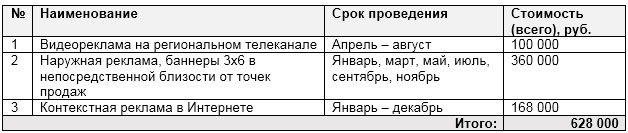 Запустим совместно с покупателем акцию, рассчитанную на большой объем поставки. Например, каждая 3-я бутыль в подарок, или при разовой оплате 10 бутылок воды скидка 10% со всего объема.Провести дегустацию воды в супермаркете, чтобы потребители оценили качество и оформили заявку.Разослать электронные и письменные сообщения о сотрудничестве с предприятиями, офисами на выгодных условиях.Предложить услуги детским садам, школам, вузам.Оформить сайт, на котором выкладывать информацию о своем производстве и выгодных условиях сотрудничества для оптовых клиентов.Следить за ценовой политикой конкурентов, чтобы не выбиваться из общего строя слишком высокой стоимостью питьевой воды.План производства.Производство воды, очищенной в системе водоподготовке, включает такие этапы технологического процесса:1. Добычу воды из скважины, которая осуществляется с помощью специального погружного насоса и подземного трубопровода. Благодаря специальному оборудованию вода подается на участок водоподготовки в специальный резервуар большого объема.2. Очистка воды осуществляется в несколько стадий:грубая механическая очистка — позволяет устранить из воды крупные механические примеси размером около 400 мкм;тонкая очистка воды — очищает природный ресурс от взвешенных примесей размером не менее 1 мкм;обеззараживание воды современными методами – может осуществляться с помощью ультрафиолетового излучения, хлорирования или озонирования.После осуществления контроля химического состава воды, природный ресурс поступает в баки, изготовленные из нержавеющей стали. Посредством накопительных баков обеспечивается беспрерывное производство питьевой воды.3. Розлив питьевой воды — осуществляется на специализированной линии, где природный ресурс поступает в отдельные тары необходимого объема. Как правило, на заводах розлив воды происходит на автоматической машине, без участия людей.4. Тары с водой закупориваются и отправляются на склад готовой продукции. Для того чтобы защитить продукцию от подделок и осуществить маркировку вида воды ведущие производители одевают термоусадочные колпачки разных цветов на тару.Чтобы процесс подготовки не затянулся, установим временные рамки для каждого этапа и будем следовать этому плану:Чтобы цех заработал на полную мощность, потребуется около 10 месяцев. Возможно, сроки сдвинутся по непредвиденным обстоятельствам. Желательно, чтобы вода стала доступной потребителю в летний сезон. В это время увеличивается спрос на бутилированную воду из-за высокой температуры воздуха и повышения чувства жажды. Можно быстро получить прибыль и проанализировать рентабельность бизнеса.Практически на всех ведущих предприятиях, изготавливающих питьевую воду, применяется технология озонирования.Технология позволяет произвести обеззараживание и обогащение питьевой воды кислородом. Озонирование воды осуществляется перед розливом и бутилированием природного ресурса. Такая очищенная вода определенного химического состава и обогащенная кислородом оказывает благотворное влияние на организм человека, широко используется в медико-профилактических целях.Основное преимущество технологии — консервирующий эффект, позволяющий длительное время воде сохранять свои полезные свойства и первоначальный состав.Производство нуждается в сотрудниках, которые будут работать на месте добычи подземных вод и на заводе. Для полноценной работы комплекса потребуются:Специалисты по добыче подземной воды – 2 чел.Инженер по наладке оборудования – 2 человека, посменный график работы.Оператор на линию производства воды – 4 чел. посменно.Оператор на станок по выдуванию тары – 4 чел. посменно.Заведующий складом готовой продукции – 2 чел. посменно.Менеджер по сбыту/торговый представитель – 2 чел., рабочий режим 5/2Диспетчер/оператор – 2 чел. посменно.Экспедитор – 4 чел. рабочий режим 5/2Управляющий производством – 1 чел.Бухгалтер с функциями кадровика – 1 чел.Разнорабочие – 4 чел.Уборщица производственных и служебных площадей – 2 чел.Возможно, по мере развития завода придется расширить штат. На заводе предусмотрен сменный график работы для некоторых сотрудников. Это связано с шестидневной работой производства, чтобы быстрее выйти на необходимую доходность предприятия.К постоянным издержка относиться:Аренда участка 200 000 руб., ЗП администрации 160 000 руб.К переменным издержкам относиться:ЗП сотрудникам 1 070 000 руб., Отчисления за сотрудников 321 000 руб., Коммунальные платежи 300 000 руб., Расходные материалы (тара и этикетка) 16 500 000 руб., Транспорт 3 080 000 руб., Реклама	 100 000руб., Взнос в ФНС 20% УСН 2 369 840 руб.Организационный план.Все административные и управленческие функции собственником и управляющим. Для организации эффективной работы необходимо обладать общими знаниями в области предпринимательства, налогового законодательства и бухгалтерского учета. Важным является также знание детальное знание технологии производства и охраны труда. Обучение по технологии проводит поставщик оборудования в течение 3 рабочих дней после монтажа оборудования непосредственно на производстве.Затраты на заработную плату отразим в таблице:Все работники напрямую подчинены собственнику предприятия и управляющему.Грузчики выполняют как работы на территории производства, так и работают на выезде при разгрузке машин на торговых точках. Оператор осуществляет прием заказов, а Диспетчер планирует маршрут движения автомобилей.Финансовый план.Инвестиционные затраты:Это затраты на оснащение скважины и цеха по производству воды оборудованием. Рассчитаем возможную прибыль, которую должно приносить производство воды. За основу возьмем реализацию всего ассортимента при условии, что ежедневно будет отгрузка всего произведенного объёма.При условии, что ежедневная выручка составит 2 918 200 рублей, и отгрузки будут осуществляться хотя бы 5 раз в неделю, выручка за месяц планируется 64 200 400 рублей. Теперь можно посчитать доходность и чистую прибыль, которая будет получена за месяц. Доход и затраты отразим в таблице:На начальном этапе были сделаны инвестиции в размере 97 389 213 рублей. На окупаемость предприятие выйдет через 10-12 месяцев. Срок может измениться, если товарооборот за месяц будет меньше, чем взято за основу расчета в бизнес-плане.Оценка эффективности.На основании полученных финансовых расчетов определены интегральные показатели эффективности проекта. Ставка дисконтирования в 10% выбрана исходя низкого уровня рисков по проекту, а также поскольку отрасль не является инновационной, рынок хорошо известен и не подвержен влиянию негативных факторов со стороны общей экономической ситуации в стране.Изделие переработке не подлежитРентабельность инвестицийР= 29 390 860*12/97 956 231*100%= 29,98 % в месяц , инвестиции окупаться за 3-4 месяца.Рентабельность активовР = 29 390 860/ 33 800 000 * 100 % = 86,96 %Рентабельность реализацииP = (29 390 860) /64 200 400* 100 % = 45,78 %Прогноз безубыточной работыРасчет значения критического объема производства= 4 320 000 литров в год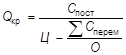 гдеQ в месяц =Q / 12 = 409 090 литров=409,09 м.куб.где С пост– постоянные затраты в себестоимости= 4 320 000 рублейЦ – цена единицы продукции; Ц = 8 рублей за литргодовая сумма переменных затрат в себестоимости; С перем. = 284 890 080 рублейО – годовой объем производства продукции. О= 36 960 000 литров,36 960 м. куб.Расчет порога рентабельности (ПР)Порог рентабельности рассчитывается по формуле (руб.):=4 320 000/1-(284 890 080 /401 042 400) =4 320 000/1-0,71=14 896 552 рублей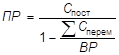 Анализируя интегральные показатели эффективности можно сделать вывод о том, что проект является перспективным и представляет интерес для инвестора.  Возможные риски и мероприятия по их предотвращению и/или ликвидации последствий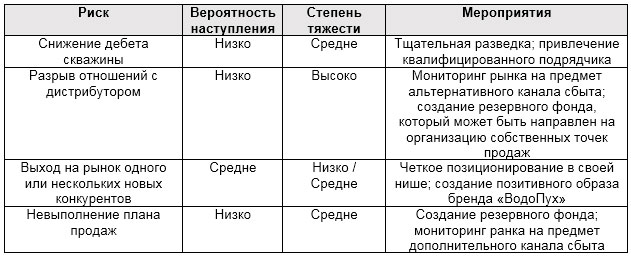 Учитывая названные факторы, можно сделать вывод, что риски по проекту достаточно низки.Вид продукцииЦена за штуку, руб.Вода питьевая, газированная, объем 0,5 л18,50Вода питьевая, газированная, объем 1,5 л27,0Вода питьевая, негазированная, объем 5 л60,0Вид работ/ СрокАвгустСентябрьОктябрьНоябрьДекабрьЯнварьОформление документов на предпринимательскую деятельность+Поиск нужной скважины, оформление документов на добычу подземных вод. Проведение анализа воды в лаборатории++Поиск участка. Оформление разрешения на размещение завода питьевой воды.++Согласования с СЭС, пожарным ведомством, экологической службой, администрацией+++Работа с проектировщиками здания.++Строительство здания+Заказ оборудования для завода.++Доставка и монтаж оборудования.+ФевральМартАпрельМайИюньИюльПоиск партнеров, продвижение предприятия. Работа с маркетологом, рекламщиками++Первая партия воды. Анализ продукции, получение заключения+Запуск линии на полную мощность, выход на потребителя+++Категория сотрудникаКол-во шт. единицЗ/ПИТОГОСпециалист по добыче воды230 00060 000Инженер240 00080 000Оператор835 000280 000Заведующий складом230 00060 000Менеджер260 000120 000Диспетчер225 00050 000Управляющий производством1160 000160 000Бухгалтер135 00035 000Разнорабочий42000080 000Уборщица212 50025 000Экспедитор430 000120 000ФЗП30–1 070 000Взносы––321 000Общие расходы1 391 000Вид расходовСумма инвестиций, руб.Сбор документации и регистрация бизнеса (анализ воды, оформление скважины, согласование в проверяющих ведомствах, лицензирование продукции)350 000Бурение скважины500 000Насосная станция с установкой и запуском (зимний вариант)500 000Система очистки воды800 000Каркасное утепленное здание 24*50 м  (1200 кв. м)21 600 000Автоматическая линия производства:72 286 213Доставка и сборка линий 4 фуры и день работы наладчика600 000Тара и этикетка1320Итого97 956  213Вид продукцииКол-во, шт.Цена за ед. руб.Выручка за день, руб.Вода питьевая, газированная, объем 0,5 л80 00018,51 480 000Вода питьевая, газированная, объем 1,5 л26 60027,0718 200Вода питьевая, негазированная, объем 5 л12 00060720 000ИТОГ2 918  200НаименованиеСредства, руб.Выручка за месяц64 200 400ЗП сотрудникам1 070 000Отчисления за сотрудников321 000Коммунальные платежи300 000Расходные материалы (тара и этикетка)16 500 000Транспорт3 080 000Реклама100 000Аренда участка200 000Доход до налогов11 849 200Взнос в ФНС 15% УСН2 369 840Чистая выручка29 390 860